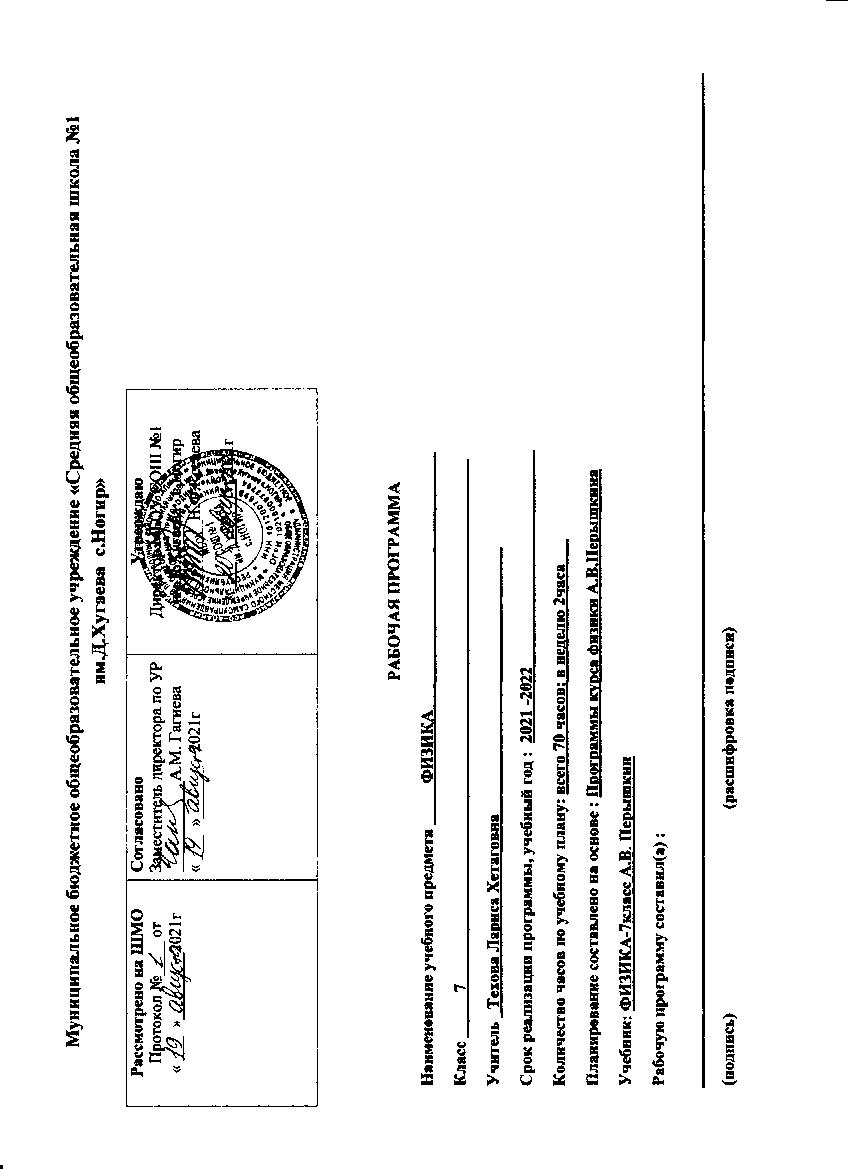 Планируемые результаты освоения учебного предмета Предметные результаты ВведениеУчащийся научится:- понимать физические термины: тело, вещество, материя;-  проводить наблюдения физических явлений; измерять физические величины: расстояние, промежуток времени, температуру; - определять цену деления шкалы прибора с учетом погрешности измерения;- осознать роль ученых нашей страны в развитии современной физики и  их вклад в  технический и социальный прогресс;- приёмам поиска и формулировки доказательств выдвинутых гипотез и теоретических выводов на основе эмпирически установленных фактов.Учащийся получит возможность научиться:- использовать знания о физических  явлениях в повседневной жизни для обеспечения безопасности при обращении с приборами и техническими устройствами, для сохранения здоровья и соблюдения норм экологического поведения в окружающей среде; приводить примеры практического использования  знаний о физических  явлениях и физических законах.Первоначальные сведения о строении веществаУчащийся научится:- понимать и объяснять физические явления: диффузия, большая сжимаемость газов, малая сжимаемость жидкостей и твердых тел;- пользоваться экспериментальными методами исследования при определении размеров малых тел;- понимать  причины броуновского движения, смачивания и несмачивания тел; различия в молекулярном строении твердых тел, жидкостей и газов;-  пользоваться СИ и переводить единицы измерения физических величин в кратные и дольные единицы.Учащийся получит возможность научиться:- использовать полученные знания в повседневной жизни (быт, экология, охрана окружающей среды).- различать границы применимости физических законов, понимать всеобщий характер фундаментальных физических законов и ограниченность использования частных законов.Взаимодействия телУчащийся научится:понимать и объяснять физические явления: механическое движение, равномерное и неравномерное движение, инерция, всемирное тяготение;- измерять скорость, массу, силу, вес, силу трения скольжения, силу трения качения, объем, плотность тела, равнодействующую двух сил, действующих на тело и направленных в одну и в противоположные стороны;- использовать экспериментальные методы исследования зависимости: пройденного пути от времени, удлинения пружины от приложенной силы, силы тяжести тела от его массы, силы трения скольжения от  площади соприкосновения тел и силы, прижимающей тело к поверхности (нормального давления);- понимать смысл основных физических законов: закон Всемирного тяготения, закон Гука;- выполнять расчеты при нахождении: скорости (средней скорости), пути, времени, силы тяжести, веса тела, плотности тела, объема, массы, силы упругости, равнодействующей двух сил, направленных по одной прямой;-  находить связь между физическими величинами: силой тяжести и массой  тела, скорости со временем и путем, плотности тела с его массой и объемом, силой тяжести и весом тела;-  переводить физические величины из несистемных в СИ и наоборот.Учащийся получит возможность научиться:- понимать принципы действия динамометра, весов, встречающихся в повседневной жизни, и способов обеспечения безопасности при их использовании;- использовать полученные знания в повседневной жизни (быт, экология, охрана окружающей среды);- различать границы применимости физических законов, понимать всеобщий характер фундаментальных физических законов и ограниченность использования частных законов.Давление твердых тел, жидкостей и газовУчащийся научится:- понимать и объяснять физические явления: атмосферное давление, давление газов, жидкостей и твердых тел, плавание тел, воздухоплавание, расположение уровня жидкостей в сообщающихся сосудах, существование воздушной оболочки Земли, способы увеличения и уменьшения давления;- измерять: атмосферное давление, давление жидкости и газа на дно и стенки сосуда, силу Архимеда;- пользоваться  экспериментальными методами исследования зависимости:  силы Архимеда от объема вытесненной телом воды, условий плавания тел в жидкости от действия силы тяжести и силы Архимеда;- выполнять расчеты для нахождения: давления,  давления жидкости на дно и стенки сосуда, силы Архимеда в соответствии с поставленной задачей на основании использования законов физики.Учащийся получит возможность научиться:- использовать знания о физических  явлениях в повседневной жизни для обеспечения безопасности при обращении с приборами и техническими устройствами, для сохранения здоровья и соблюдения норм экологического поведения в окружающей среде; приводить примеры практического использования  знаний о физических  явлениях и физических законах.Работа и мощность. ЭнергияУчащийся научится:- понимать и объяснять физические явления: равновесие тел, превращение одного вида энергии в другой;- измерять: механическую работу, мощность, плечо силы, КПД, потенциальную и кинетическую энергию;- пользоваться экспериментальными методами исследования при определении соотношения сил и плеч, для равновесия рычага;
- понимать смысл основного физического  закона: закона сохранения энергии;- выполнять расчеты для нахождения: механической работы, мощности, условия равновесия сил на рычаге, момента силы, КПД, кинетической и потенциальной энергии.Учащийся получит возможность научиться:- использовать знания о физических  явлениях в повседневной жизни для обеспечения безопасности при обращении с приборами и техническими устройствами, для сохранения здоровья и соблюдения норм экологического поведения в окружающей среде; приводить примеры практического использования  знаний о физических  явлениях и физических законах.Личностные результатысформированность познавательных интересов, интеллектуальных и творческих способностей;убежденность в возможности познания природы, в необходимости разумного использования достижений науки и технологий для дальнейшего развития человеческого общества, уважение к творцам науки и техники, отношение к физике как элементу общечеловеческой культуры;самостоятельность в приобретении новых знаний и практических умений;готовность к выбору жизненного пути в соответствии с собственными интересами и возможностями;мотивация образовательной деятельности школьников на основе личностно ориентированного подхода;формирование ценностных отношений друг к другу, учителю, авторам открытий и изобретений, результатам обучения.Метапредметные результаты:овладение навыками самостоятельного приобретения новых знаний, организации учебной деятельности, постановки целей, планирования, самоконтроля и оценки результатов своей деятельности, умениями предвидеть возможные результаты своих действий;понимание различий между исходными фактами и гипотезами для их объяснения, теоретическими моделями и реальными объектами, овладение универсальными учебными действиями на примерах гипотез для объяснения известных фактов и экспериментальной проверки выдвигаемых гипотез, разработки теоретических моделей процессов или явлений;формирование умений воспринимать, перерабатывать и предъявлять информацию в словесной, образной, символической формах, анализировать и перерабатывать полученную информацию в соответствии с поставленными задачами, выделять основное содержание прочитанного текста, находить в нем ответы на поставленные вопросы и излагать его;приобретение опыта самостоятельного поиска, анализа и отбора информации с использованием различных источников и новых информационных технологий для решения познавательных задач;развитие монологической и диалогической речи, умения выражать свои мысли и способности выслушивать собеседника, понимать его точку зрения, признавать право другого человека на иное мнение;освоение приемов действий в нестандартных ситуациях, овладение эвристическими методами решения проблем;формирование умений работать в группе с выполнением различных социальных ролей, представлять и отстаивать свои взгляды и убеждения, вести дискуссию.Содержание учебного предметаСодержание обучения представлено в программе разделами «Введение», «Первоначальные сведения о строении вещества», «Взаимодействия тел», «Давление тел, жидкостей и газов», « Работа и мощность. Энергия»ВведениеФизика – наука о природе. Физические явления. Физические свойства тел. Наблюдение и описание физических явлений. Физические величины. Измерение физических величин: длинны, времени, температуры. Физические приборы. Международная система единиц. Точность и погрешность измерений. Физика и техника.Лабораторные работыЛабораторная работа № 1 «Определение цены деления физического прибора»Первоначальные сведения о строении веществаСтроение вещества. Опыты, доказывающие атомное строение вещества. Тепловое движение атомов и молекул. Броуновское движение. Диффузия в газах, жидкостях и твердых телах. Взаимодействие частиц вещества. Агрегатные состояния вещества. Модели строения твердых тел, жидкостей и газов. Объяснение свойств газов, жидкостей и твердых тел на основе молекулярно-кинетических представлений.Лабораторные работыЛабораторная работа  № 2« Определение размеров малых тел»Взаимодействия телМеханическое движение. Траектория. Путь. Равномерное и неравномерное движение. Скорость. Графики зависимости пути и модуля скорости от времени движения.Инерция. Инертность тел. Взаимодействие тел. Масса  тела.  Измерение массы т ела. Плотность вещества. Сила. Ила тяжести. Сила упругости. Закон Гука. Вес тела. Связь между силой тяжести и массой тела.  Сила тяжести на других планетах. Динамометр. Сложение двух сил, направленных вдоль одной прямой. Равнодействующая двух сил. Сила трения.Физическая природа небесных тел Солнечной системы.Лабораторные работыЛабораторная работа №3 « Измерение массы тела на рычажных весах»Лабораторная работа №4 «Измерение объема тела»Лабораторная работа №5 «Определение плотности тела»Лабораторная работа №6 «Градуирование пружины и измерение сил динамометром»Лабораторная работа №7  « Измерение силы трения с помощью динамометра»Давление твердых тел, жидкостей и газовДавление. Давление твердых тел. Давление газа. Объяснение давления на основе молекулярно-кинетических представлений. Передача давления жидкостями и газами. Закон Паскаля. Сообщающиеся сосуды. Атмосферное давление. Методы измерения атмосферного давления. Барометр, манометр, поршневой жидкостный насос. Закон Архимеда. Условия плавания тел. Воздухоплавание.Лабораторные работыЛабораторная работа №8 « Определение выталкивающей силы, действующей на погруженное в жидкость тело»Лабораторная работа №9 « Выяснение условий плавания тела в жидкости»Работа и мощность. ЭнергияМеханическая работа. Мощность. Простые механизмы. Момент силы. Условия равновесия рычага. «Золотое правило» механики. Виды равновесия. Коэффициент полезного действия (КПД). Энергия. Потенциальная и кинетическая энергия. Превращение энергии.Лабораторные работы               Лабораторная работа №10 « Выяснение условия равновесия рычага»               Лабораторная работа №11 «Определение КПД при подъеме по наклонной плоскости»Тематическое планирование с указанием количества часов,отводимых на освоение каждой темы                                                                Календарно-тематическое планированиеБиблиотечный фондПримерная программа основного общего образования по физике: Физика 7-9 кл./сост.В.А.Орлов, О.Ф. Кабардин. – Дрофа-2010.Учебники.1. А.В.Перышкин «Физика 7 класс» Дрофа 2016 г.2. В.И.Лукашик, Е.В.Иванов «Сборник задач по физике» для 7-9 классов «Просвещение» 2015год№п / пНазвание темКоличество отводимых часовКоличество контрольных работКоличество лабораторных работ1Введение4-12Первоначальные сведения о строении вещества6-13 Взаимодействие тел23254Давление твердых тел, жидкостей и газов21125 Работа и мощность. Энергия13126Повторение31-ИТОГОИТОГО70511№/№Наименования разделов/темы уроковКоличество часовДата план.Датафакт.ДомашнеезаданиеДомашнеезаданиеТема 1. Введение (4 часа)Тема 1. Введение (4 часа)Тема 1. Введение (4 часа)Тема 1. Введение (4 часа)Тема 1. Введение (4 часа)1/1Вводный инструктаж по охране труда. Что изучает физика. Наблюдения и опыты.1§1-3§1-32/2Физические величины. Погрешность измерений. 1§4,л/р №1§4,л/р №13/3Первичный инструктаж по охране труда на рабочем месте. Лабораторная работа  № 1«Определение цены деления измерительного прибора»1§5§54/4Физика и техника1§6,л/р№2§6,л/р№2Тема 2. Первоначальные сведения о строении вещества (6 часов)Тема 2. Первоначальные сведения о строении вещества (6 часов)Тема 2. Первоначальные сведения о строении вещества (6 часов)Тема 2. Первоначальные сведения о строении вещества (6 часов)Тема 2. Первоначальные сведения о строении вещества (6 часов)5/1Строение вещества. Молекулы и атомы1§7,8§7,86/2Первичный инструктаж по охране труда на рабочем месте. Лабораторная работа  № 2« Измерение размеров малых тел»1§9§97/3Диффузия 1§10§108/4Взаимодействие молекул. 1§11§119/5Агрегатные состояния вещества.1§12,13§12,1310/6Повторение по теме «Сведения о строении вещества» 1Повт.§§7-13Повт.§§7-13Тема 3. Взаимодействие тел (23 часа)Тема 3. Взаимодействие тел (23 часа)Тема 3. Взаимодействие тел (23 часа)Тема 3. Взаимодействие тел (23 часа)Тема 3. Взаимодействие тел (23 часа)11/1Механическое движение. 1§14,15§14,1512/2Скорость. Единицы скорости. 1§16§1613/3Расчет пути и времени движения. 1§17§1714/4Решение задач по теме « Скорость, время, путь»115/5Инерция 1§18§1816/6Взаимодействие тел1§19§1917/7Масса тела. Единицы массы1§20,21л/р№3§20,21л/р№318/8Первичный инструктаж по охране труда на рабочем месте. Лабораторная работа  № 3 «Измерение массы тела на рычажных весах»1л/р№4л/р№419/9Первичный инструктаж по охране труда на рабочем месте. Лабораторная работа  № 4«Измерение объема тел»1§21§2120/10Плотность вещества1§22§2221/11Решение задач по теме «Плотность тела»1л/р№5л/р№522/12Первичный инструктаж по охране труда на рабочем месте. Лабораторная работа  № 5«Определение плотности твердого тела»1§22§2223/13Расчет массы и объема тела по его плотности§23§2324/14Контрольная работа №1«Механическое движение. Плотность тел»125/15Анализ контрольной работы и коррекция УУД. Сила.  Сила тяжести1§§24,25§§24,2526/16Сила упругости1§26§2627/17Вес тела1§27,28,л/р №6§27,28,л/р №628/18Динамометр. Первичный инструктаж по охране труда на рабочем месте. Лабораторная работа  № 6 «Градуирование пружины   динамометра»1§29,30§29,3029/19Сила трения1§32,33,л/р №7§32,33,л/р №730/20Первичный инструктаж по охране труда на рабочем месте. Лабораторная работа №7 «Выяснение зависимости силы трения скольжения от площади соприкосновения тел»131/21Равнодействующая сила 1§31§3132/22Трение в природе и технике1§34§3433/23Контрольная работа    № 2 «Силы в природе»1Тема 4. Давление твердых тел, жидкостей и газов (21 час)Тема 4. Давление твердых тел, жидкостей и газов (21 час)Тема 4. Давление твердых тел, жидкостей и газов (21 час)Тема 4. Давление твердых тел, жидкостей и газов (21 час)Тема 4. Давление твердых тел, жидкостей и газов (21 час)34/1Анализ контрольной работы и коррекция УУД. Давление. Единицы давления1§35,36§35,3635/2Решение задач по теме «Давление твердых тел»136/3Давление газа1§37§3737/4Закон Паскаля1§38§3838/5Давление в жидкости и газе1§39§3939/6Расчет давления на дно и стенки сосуда1§40§4040/7Сообщающие сосуды1§41§4141/8Вес воздуха. Атмосферное давление1§42,43§42,4342/9Измерение атмосферного давления1§44§4443/10Барометр-анероид1§45,46§45,4644/11Манометры. Поршневой жидкостной насос1§47,48§47,4845/12Гидравлический пресс 1§49§4946/13Действие жидкости и газа на погруженное в них тело1§51§5147/14Закон Архимеда1§52§5248/15Решение задач по теме «Закон Архимеда»1Л/р №8Л/р №849/16Первичный инструктаж по охране труда на рабочем месте. Лабораторная работа  № 8«Определение  выталкивающей  силы»150/17Решение задач по теме «Плавание тел»1§53, л/р№9§53, л/р№951/18Первичный инструктаж по охране труда на рабочем месте. Лабораторная работа  № 9«Выяснение условий плавания тел в жидкости» 152/19Плавание судов.   Воздухоплавание 1§53,54§53,5453/20Повторение по теме «Давление»Повт.§§35-54Повт.§§35-5454/21Контрольная работа №3 «Давление»1Тема 5. Работа и мощность. Энергия (13 часов)Тема 5. Работа и мощность. Энергия (13 часов)Тема 5. Работа и мощность. Энергия (13 часов)55/1Анализ контрольной работы и коррекция УУД. Механическая работа. Мощность.1§55,56§55,5656/2Решение задач по теме «Работа. Мощность»157/3Простые механизмы. Рычаг1§§57,58§§57,5858/4Блок. Правило моментов  1§59-61§59-6159/5Решение задач по теме «Правило моментов» 1§62,л/р№10§62,л/р№1060/6Лабораторная работа  № 10«Выяснение условия равновесия рычага»161/7Центр тяжести тела1§63,64§63,6462/8Коэффициент полезного действия1§65§6563/9Решение задач на КПД простых механизмов1л/р №11л/р №1164/10Лабораторная работа № 11«Определение КПД при подъеме тела по наклонной плоскости»165/11Энергия. Закон сохранения энергии1§66-67§66-6766/12Повторение по теме «Работа и мощность. Энергия167/13Контрольная работа №4«Механическая работа и мощность. Простые механизмы» 1Повторение(3часа)Повторение(3часа)Повторение(3часа)Повторение(3часа)Повторение(3часа)Повторение(3часа)68/1Анализ  контрольной работы и коррекция УУД. Обобщение пройденного материала по физике за курс 7 класса.169/2Итоговая контрольная работа170/3Резерв1